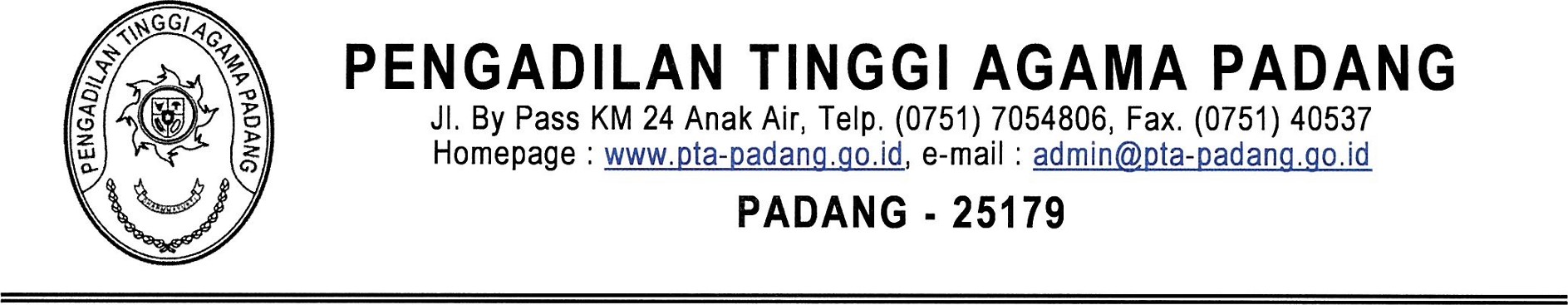 Nomor          : W3-A/2883/PL.04/XI/2021	04 November 2021Lampiran      : 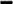 Perihal          : Permohonan Peminjaman Mesin Penghancur Kertas Kepada Yth : Bapak Ketua Pengadilan Agama Padang   di       Padang 		Assalamualaikum, Wr.WbMenindaklanjuti surat saudara nomor W3-A1/2191/PL.04/X/2021 tanggal 18 Oktober 2021 perihal permohonan peminjaman mesin penghancur kertas, bahwa kami sampaikan keadaan mesin tersebut sekarang kondisinya rusak dan tidak bisa digunakan. Demikian disampaikan, atas perhatian Bapak/lbu diucapkan terima kasih.Wassalam,  Kepala Bagian Umum dan Keuangan Mukhlis, S.H NIP. 197302242003121002